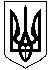 Зачепилівська селищна рада 
Харківської областіПРОТОКОЛ
1 сесія VІІI скликання                                                                                                                     16 листопада 2017 року  10.00  годинСесію відкриває  голова  Зачепилівської селищної виборчої комісії Тарасенко Валентина МаксимівнаНа І сесію селищної ради з 26 депутатів прибули 26 депутатів. На сесію запрошені :Директор Харківського відокремленого підрозділу Центр місцевого самоврядування - Баринова Діана Семенівна ,Експерт Харківського відокремленого підрозділу Центр місцевого самоврядування - Нестеренко Віктор Вікторович,Голова Зачепилівської районної державної адміністрації -Конопля Андрій   Леонідович.Депутат Харківської обласної ради -Глянь Іван Данилович,Керуюча справами районної ради- Майдич Ольга Анатолівна,Керуюча справами Зачепилівського районного суду -Гарнюк Олена Василівна, Заступник керівника Первомайської місцевої прокуратури  юрист 1 класу                Дальока  Микита Сергійович,                                                                                                             Заступник начальника районного відділу Поліції-  Берлим Руслан Григорович,             Депутат Харківської обласної ради, заступник голови обласної фракції партії «Відродження - Кобец Анастасія Юріївна,      Депутат Харківської районної ради- Демко Вікторія МиколаївнаГолова ТВК: Шановні присутні, 29 жовтня 2017 року у 201 громаді на всій території України відбулися перші вибори депутатів сільських, селищних, міських рад та відповідних сільських, селищних, міських голів. Вибори депутатів Зачепилівської селищної ради об’єднаної територіальної громади відбулися на території, за яку відповідає наша територіальна виборча комісія. Сьогодні відповідно до Постанови  Зачепилівської територіальної виборчої комісії №47 від 11.11.2017  ми розпочинаємо пленарне засідання першої сесії VIIIскликання Зачепилівської селищної об’єднаної територіальної громади!Результати виборів оприлюднені шляхом публікації оголошення у районній газеті «Горизонти Зачепилівщини» 04.11.2017 року.Склад Зачепилівської селищної  ради 26 депутатів. Із загальної кількості 26 депутатів ради VIII скликання на першій сесії ради присутні 26 депутатів.Станом на 16.11.2017 року у ТВК зареєструвалося  26 депутатів.Відповідно до Конституції України, Закону України «Про місцеві вибори», Закону України «Про місцеве самоврядування в Україні» дозвольте вас проінформувати про результати виборів до Зачепилівської селищної ради:Територіальною виборчою комісією виготовлених виборчих бюлетенів – 16106 ;кількість виборчих бюлетенів, одержаних дільничними виборчими комісіями – 16106;кількість виборців, включених до списків виборців на виборчих дільницях – 8018;кількість невикористаних виборчих бюлетенів –9394;кількість виборців, які взяли участь у голосуванні – 3321 (явка виборців склала 41,4.%).За підрахунками голосування до складу Зачепилівської селищної ради, обрано наступних депутатів по виборчим округам:Зараз інформую Вас  про результати виборів Зачепилівського селищного голови.Всього на посаду  Зачепилівського селищного голови балотувалися 2 кандидати:Кривенко Юрій Вікторович - за нього проголосувало 73,5 % виборців (2440)Омельченко Анатолій Володимирович– за нього проголосувало 21,6 % виборців (719)Таким чином за результатами волевиявлення виборців головою Зачепилівської селищної ради обрано Кривенка Юрія Вікторовича.Прошу Зачепилівську селищну раду взяти до відома підсумки виборів депутатів Зачепилівської селищної ради та Зачепилівського селищного голови об’єднаної територіальної громади.Голова ТВК Тарасенко В.М.:Зараз запрошую  новообраного голову селищної ради Кривенка Юрія Вікторовича для складення присяги та скріплення її підписом. Після цього запрошую його приступити до своїх повноважень та продовжити ведення сесії.Голова ОТГ Кривенко Ю.В.:(Зачитує текст присяги, скріплює підписом)Шановні, вітаю новообраний склад депутатів селищної ради,  маю надію на плідну, конструктивну та ефективну роботу на благо всієї нашої громади!Щиро дякую виборцям за довіру та сподіваюсь на плідну співпрацю з усіма мешканцями громади! Також висловлюю слова подяки територіальній виборчій комісіїДозвольте першу сесію селищної ради розпочати. Звучить гімн.Шановні колеги, пропоную обрати лічильну комісію. Чи є в когось з присутніх пропозиції?Пропоную обрати лічильну комісію у складі трьох осіб: Кужель Олена ВадимівнаШвецов Володими ВасильовичЛевикіна Любов МиколаївнаПрошу голосувати: ЗА - 26 (одноголосно), ПРОТИ - , УТРИМАЛИСЬ - . Рішення прийнято.Прошу лічильну комісію приступити до роботи.Шановні депутати До селищної ради надійшли повідомлення про створення депутатських фракцій та груп, а саме :1. Фракція «Солідарність» Зачепилівської районної організації партії  Блок Петра Порошенка» у складі 18 депутатів (Кужель Олена Вадимівна, Безчасна Леся Мирославівна, Жарікова Світлана Миколаївна, Швецов Володимир Васильович, Галій Григорій Іванович, Голуб Марина Іванівна, Савчук Тетяна Іванівна, Підвишений Геннадій Володимирович, Косінська Ірина Володимирівна, Насонова Людмила Миколаївна, Косенко Валентина Миколаївна, Нищета Олександр Іванович, Хітько Андрій Григорович, Злидень Олександр Іванович, Згонник Григорій Петрович, Мандич Антоніна Володимирівна,Черненко Василь Григорович,  Подколзіна Олена Вікторівна). Голова фракції- Безчасна Леся Мирославівна.2.  Фракція Партії Відродження у складі 4 депутатів (Бособрод Ярослав Володимирович, Д’яченко Володимир Іванович, Запорожець Станіслав Миколайович, Миколенко Сергій Дмитрович.). Голова фракції Бособрод Ярослав Володимирович З числа депутатів селищної ради також створено депутатську групу «Відродження рідного краю»  у складі 7 чоловік (Бособрод Ярослав Володимирович, Д’яченко Володимир Іванович, Запорожець Станіслав Миколайович, Миколенко Сергій Дмитрович, Левикіна Любов Миколаївна, Новохацька Марина Євгеніївна, Нищета Олександр ІвановичПрошу інформацію взяти до відома.Шановні депутати нам необхідно затвердити порядок денний сесії	. Шановні депутати, напередодні сесії ми збиралися робочою групою, готували проведення першої сесії. Тому пропоную наступний порядок денний (зачитує):          СЛУХАЛИ: Про обрання секретаря Зачепилівської селищної ради.                                                                                      Доповідає: Кривенко Ю.В.Шановні депутати! Відповідно до ч.1 ст. 50 ЗУ «Про місцеве самоврядування» (далі – ЗУ № 280) - секретар сільської, селищної, міської ради працює в раді на постійній основі. Секретар ради обирається радою з числа її депутатів на строк повноважень ради за пропозицією відповідного сільського, селищного,міського голови.Враховуючи зазначене, вношу свою пропозицію щодо кандидатури секретаря ради, а саме – депутат по округу №5 Безчасна Леся Мирославіна.Прошу депутатів підійти до членів лічильної комісії та отримати бюлетні для голосування.Комісії пропоную затвердити бюлетні для таємного голосування та приступити до голосування.ВИСТУПИЛИ: Безчасна Л.М. Шановні депутати оголошую про конфлік інтересів та участь у голосуванні не беру.Голосуємо (таємне голосування відповідно до ст. 50 ЗУ № 280)Прошу лічільну комісію підрахувати голоси та оголосити результат.ВИСТУПИЛИ: Лівікіна Л.М. Шановні депутати! Відповідно до протоколу лічильної комісії у голосуванні взяли участь 25 депутатів та селищний голова. Кандидат Безчасна Л.М. набрала  за 25 голосів, проти -1 . На підставі результатів підрахунку голосів  вважати обраною на посаду секретаря Зачепилівської селищної ради Безчаснау Лесю Мирославівну.ВИРІШИЛИ: рішення №3 додається.СЛУХАЛИ: Про затвердження структури апарату ради Зачепилівської селищної ради та її виконавчих органів, їх загальної чисельності, штатного розпису.                                                                            Доповідає Кривенко Ю.В.                                                                                       Шановні депутати ! У зв’язку з приєднанням до нашої «центральної садиби» 5 рад та відповідно необхідності переведення багатьох працівників (попередження про вивільнення робиться з одночасною пропозицією іншої роботи, звичайно за можливості) та збільшення обсягів роботи новоутвореної ради, робочою групою пропонується затвердити структуру апарату ради ОТГ, її виконавчих органів, загальну чисельність та штатний розпис. Щодо необхідності прийняття нового штатного розпису, дане питання обумовлено тим, що до нашої ОТГ будуть переведені працівники з рад, що приєдналися, а також усі в.о. старости. Тобто, у нас буде створено новий штат «центральної садиби»           Штатний розпис пропоную ввести в дію з (17.11.2017 року).           ( Селищний голова, Перший заступник селищного голови, секретар ради, секретар виконавчого комітету, В.О старости (5 одиниць) головний бухгалтер селищної ради, державний реєстратор, головний спеціаліст, спеціаліст І категорії, спеціаліст ІІ категорії, діловод, оператор комп’ютерного набору (всього 22 штатних одиниць).           Чи є в когось пропозиції чи зауваження? Якщо немає, прошу перейти до голосування щодо затвердження структури апарату ради Зачепилівської селищної ради та її виконавчих органів, їх загальної чисельності, штатного розпису .Є пропозиція затвердити рішення, прошу голосувати.Хто за? – одноголосноПроти?-0Утримався?-0 ВИРІШИЛИ: рішення №4 додається.СЛУХАЛИ: Про затвердження першого заступника голови Зачепилівської селищної ради .                                                                                                                                                                                                               Доповідає Кривенко Ю.В.Шановні депутати! Пропоную затвердити першого заступника голови Зачепилівського селищної ради : Подколзіну Олену ВікторівнуВважаю, що зазначена людина вже зарекомендувала себе з позитивної сторони, має великий досвід роботи у органах місцевого самоврядування, зробила вагомий внесок у розвиток нашої громади, ніколи не стояла осторонь проблем громади.Прошу голосувати про затвердження першого заступника голови Зачепилівського селищної ради: ВИСТУПИЛИ : Подколзіна О.В. Шановні депутати оголошую про конфлікт інтересів та участь у голосуванні не беру.           Хто ЗА- 25            ПРОТИ ____            УТРИМАВСЯ –Не голосували-1ВИРІШИЛИ: рішення №5 додається.СЛУХАЛИ: Про затвердження секретаря виконавчого комітету Зачепилівської селищної ради .                                                                                                                                                                                             Доповідає Кривенко Ю.В.Шановні депутати! Робочою групою запропоновано затвердити секретаря виконавчого комітету Зачепилівської селищної ради: Грамму Лесю Юріївну чи є в когось зауваження, пропозиції? Якщо немає, переходимо до голосування щодо затвердження секретаря виконавчого комітету Зачепилівської селищної ради:            Хто ЗА – 26(одноголосно)           ПРОТИ ____            УТРИМАВСЯ _____            Рішення прийнято.            Затверджено секретаря виконкому Зачепилівської селищної ради – Грамму Лесю Юріївну.ВИРІШИЛИ: рішення №6 додається.СЛУХАЛИ : Про утворення виконавчого комітету Зачепилівської селищної ради та затвердження його персонального складу.                                                                                     Доповідає Кривенко Ю.В.Шановні депутати! Робочою групою та депутатами було попередньо опрацьоване дане питання. На першій сесії ради доцільно утворити виконком Зачепилівської селищної ради та, на підставі ч. 2 ст. 51 ЗУ № 280, пропоную затвердити його персональний склад:Кривенко Юрій Вікторович -  Зачепилівський селищний голова Грамма Леся Юріївна – секретар виконавчого комітетуЗіновей Світлана Михайлівна – головний бухгалтер селищної ради,Безчасний Анатолій Олексійович – майстер відділу благоустрою  Зачепилівської  селищної радиСало Сергій Олександрович-  начальник філії «Зачепилівський райавтодор»Грузін Володимир Миколайович - начальник Зачепилівського РЕМОсадчий Олександр Володимирович  – директор ТОВ «Дружба»Зеленський Олександр Миколайович.- начальник відділу освіти Зачепилівської РДА,Гарнюк Олена Василівна –керівник апарату Зачепилівського районного суду Харківської області,Однорал СвітланаМиколаївна –бухгалтер районної газети «Горизонти Зачепилівщини Глянь Іван Данилович – депутат Харківської обласної радиЗгонник Вікторія Василівна - в.о.старости,Бака Світлана Валентинівна -  в.о. старости,Тимченко Ігор Владиславович – в.о старости,Гужва Наталія Миколаївна – в.о.старости,Пашенко Віра Миколаївна – в.о. старостиШановні депутати, чи є в когось зауваження, пропозиції? Якщо немає, переходимо до голосування щодо утворення виконавчого комітету Зачепилівської селищної ради та затвердження його персонального складу:            Хто ЗА – 26 (одноголосно)            Хто ПРОТИ ____             Хто УТРИМАВСЯ ____   Рішення прийнято. Утворено виконком Зачепилівської селищної ради та затверджено його персональний склад.ВИРІШИЛИ: рішення №7 додається.СЛУХАЛИ: Про реорганізацію сільських рад, що увійшли до Зачепилівської селищної ради .                                                                                                                                                                                         Доповідає Кривенко Ю.В.Шановні депутати! Реорганізація рад, що увійшли до складу ОТГ, починається з дня набуття повноважень сільською, селищною, міською радою, обраною ОТГ (ч. 4 ст. 8 Закону про об’єднання). А тому важливо, щоб відповідне рішення було ухвалене саме на першому пленарному засіданні першої сесії ради ОТГ. Реорганізація ОМС внаслідок добровільного об’єднання територіальних громад має свою специфіку і окремі заходи дуже відрізняються від загальних процедур припинення юридичних осіб у інших випадках.Шановні депутати, нам необхідно розпочати процедуру реорганізації, утворити Комісію з реорганізації (доречно, щоб до складу комісій входили бухгалтери рад, що приєдналися), затвердити план заходів з реорганізації, затвердити форму передавального акту, затвердити форму акту приймання – передачі документів, що нагромадилися станом на 31.12.2017 р.Пропоную: утворити комісію з реорганізації у складі : Голова комісії – Подколзіна Олена Вікторівна перший заступник селищного голови. Заступник голови комісії: Зіновей Сівтлана МихайлівнаЧлена комісії: Грамма Леся Юріївна Члена комісії: Згонник Вікторія ВасилівнаЧлена комісії: Тітаренко Алла ОлександрівнаЧлена комісії: Бака Світлана Валентинівна Члена комісії: Альошина Світлана ГригорівнаЧлена комісії: Тимченко Ігор ВладиславовичЧлена комісії: Попова Олена ІванівнаЧлена комісії: Гужва Наталія Миколаївна Члена комісії: Гришко Ольга Василівна Члена комісії: Пашенко Віра МиколаївнаЧлена комісії: Покуса Віра Миколаївна та затвердити План заходів з реорганізації Зачепилівської селищної ради, форму передавального акту, форму акту приймання – передачі документів, що нагромадилися станом на 31.12.2017 р. (роздають на руки всім депутатам план та форми актів)Прошу голосувати за утворення комісії з реорганізації та затвердження плану заходів з реорганізації Зачепилівської селищної ради, форму передавального акту, форму акту приймання – передачі документів, що нагромадилися станом на 31.12.2017 року.            Хто ЗА - 25           ПРОТИ ____            УТРИМАВСЯ -1            Рішення прийнято.            ВИРІШИЛИ: рішення №8 додається.СЛУХАЛИ : Про покладення виконання обов’язків старости                                                                                        Доповідає Кривенко Ю.В.Відповідно до п. 3 Прикінцевих положень Закону про об'єднання у селах, селищах, в яких знаходилися органи місцевого самоврядування територіальних громад, що об’єдналися, обов’язки старости до обрання на перших виборах старости виконує особа, яка здійснювала повноваження сільського, селищного голови відповідної територіальної громади до об’єднання.Важливо прийняти рішення про покладення обов’язків старости на особу саме на першому пленарному засіданні першої сесії ради ОТГ, оскільки повноваження осіб, які виконували функції відповідного сільського, селищного голови на момент об'єднання у особи завершаться. Також, зазначаю, що всіма головами сільських рад, які увійшли до ОТГ, надано згоду на покладення виконання обов’язків старостидо обрання на перших виборах старост Зачепилівської селищної ради.(1) у селах с Бердянка, с Вишневе, с Першотравневе, с Травневе Зачепилівської селищної ради на Згонник  Вікторію Василівну, яка здійснювала повноваження Бердянського сільського голови до об’єднання;2) у селах с.Забарине, с.Олекснадрівка Зачепилівської селищної ради на Баку Світлану Валентинівну, яка здійснювала повноваження Забаринського сільського голови до об’єднання;3) у селах с Леб'яже, с Кочетівка, с Перемога Зачепилівської селищної ради на Тимченка Ігоря Владиславовича, який здійснював повноваження Леб’язького сільського голови до об’єднання;4) у селах с Миколаївка, с.Абазівка Зачепилівської селищної ради на Гужву Наталію Миколаївну, яка здійснювала повноваження Бердянського сільського голови до об’єднання;5) ) у селах с Сомівка, с Займанка, с Лиманівка, с Семенівка Зачепилівської селищної ради на Пашенко Віру Миколаївну, яка здійснювала повноваження Соміського сільського голови до об’єднання             До обрання старост на перших виборах старост Зачепилівської селищної ради ОТГ покласти виконання обов’язків старости: Прошу голосувати: Хто ЗА – 26 (одноголосно)Хто ПРОТИ ____ Хто УТРИМАВСЯ _____               Рішення прийнято.ВИРІШИЛИ: рішення №9 додається.            Шановні депутати, дякую всім за плідну працю!            Оголошую про закриття сесії. Селищний голова                                                                Кривенко Ю.П.І.П. № округу Безчасна Леся Мирославівна05Зачепилівська районна в Харківській області організація  ПАРТІЇ «БЛОК ПЕТРА ПОРОШЕНКА «СОЛІДАРНІСТЬ»Бособрод Ярослав Володимирович04Зачепилівська районна організація Партії «ВідродженняГалій Григорій Іванович11Зачепилівська районна в Харківській області організація  ПАРТІЇ «БЛОК ПЕТРА ПОРОШЕНКА «СОЛІДАРНІСТЬ»Голуб Марина Іванівна12Зачепилівська районна в Харківській області організація  ПАРТІЇ «БЛОК ПЕТРА ПОРОШЕНКА «СОЛІДАРНІСТЬ»Д’яченко Володимир Іванович14Зачепилівська районна організація Партії «ВідродженняДонченко Сергій Олександрович26Зачепилівська районна організація Політична партія  «Об’єднання «САМОПОМІЧ»Жарікова Світлана Миколаївна07Зачепилівська районна в Харківській області організація  ПАРТІЇ «БЛОК ПЕТРА ПОРОШЕНКА «СОЛІДАРНІСТЬ»Запорожець Станіслав Миколайович21Зачепилівська районна організація Партії «ВідродженняЗгонник Григорій Петрович23Зачепилівська районна в Харківській області організація  ПАРТІЇ «БЛОК ПЕТРА ПОРОШЕНКА «СОЛІДАРНІСТЬ»Злидень Олександр Іванович22Зачепилівська районна в Харківській області організація  ПАРТІЇ «БЛОК ПЕТРА ПОРОШЕНКА «СОЛІДАРНІСТЬ»Косенко Валентина Миколаївна18Зачепилівська районна в Харківській області організація  ПАРТІЇ «БЛОК ПЕТРА ПОРОШЕНКА «СОЛІДАРНІСТЬ»Косінська Ірина Володимирівна16Зачепилівська районна в Харківській області організація  ПАРТІЇ «БЛОК ПЕТРА ПОРОШЕНКА «СОЛІДАРНІСТЬ»Кужель Олена Вадимівна03Зачепилівська районна в Харківській області організація  ПАРТІЇ «БЛОК ПЕТРА ПОРОШЕНКА «СОЛІДАРНІСТЬ»Левикіна Любов Миколаївна02ЗАЧЕПИЛІВСЬКА РАЙОННА ОРГАНІЗАЦІЯ ПОЛІТИЧНОЇ ПАРТІЇ «УКРАЇНСЬКЕ ОБ’ЄДНАННЯ ПАТРІОТІВ – УКРОП»Мандич Антоніна Володимирівна24Зачепилівська районна в Харківській області організація  ПАРТІЇ «БЛОК ПЕТРА ПОРОШЕНКА «СОЛІДАРНІСТЬ»Миколенко Сергій Дмитрович25Зачепилівська районна організація Партії «ВідродженняНасонова Людмила Миколаївна17Зачепилівська районна в Харківській області організація  ПАРТІЇ «БЛОК ПЕТРА ПОРОШЕНКА «СОЛІДАРНІСТЬ»Нищета Олександр Іванович19Зачепилівська районна в Харківській області організація  ПАРТІЇ «БЛОК ПЕТРА ПОРОШЕНКА «СОЛІДАРНІСТЬ»Новохацька Марина Євгеніївна06ЗАЧЕПИЛІВСЬКА РАЙОННА ОРГАНІЗАЦІЯ ПОЛІТИЧНОЇ ПАРТІЇ «УКРАЇНСЬКЕ ОБ’ЄДНАННЯ ПАТРІОТІВ – УКРОП»Підвішений Геннадій Володимирович15Подколзіна Олена Вікторівна09самовисуванняРоднянко Юлія Миколаївна01Зачепилівська районна партійна організація Всеукраїнського об’єднання «Батьківщина» Харківської області.Савчук Тетяна Іванівна13Зачепилівська районна в Харківській області організація  ПАРТІЇ «БЛОК ПЕТРА ПОРОШЕНКА «СОЛІДАРНІСТЬ»Хітько Андрій Григорович20самовисуванняЧерненко Василь Григорович08самовисуванняШвецов Володимир Васильович10Зачепилівська районна в Харківській області організація  ПАРТІЇ «БЛОК ПЕТРА ПОРОШЕНКА «СОЛІДАРНІСТЬ»№ПОРЯДОК ДЕННИЙ                                                               Проектпершої сесії Зачепилівської селищної ради1Про обрання секретаря Зачепилівської селищної ради (доповідає Кривенко Ю.В.)2Про затвердження структури апарату ради Зачепилівської селищної ради та її виконавчих органів, їх загальної чисельності, штатного розпису (доповідає Кривенко Ю.В.)3Про затвердження першого заступника голови Зачепилівської селищної ради (доповідає Кривенко Ю.В.)4Про затвердження секретаря виконавчого комітету Зачепилівської селищної ради (доповідає Кривенко Ю.В.)5Про утворення виконавчого комітету Зачепилівської селищної ради та затвердження його персонального складу (доповідає Кривенко Ю.В.)6Про реорганізацію сільських рад, що увійшли до Зачепилівської селищної ради (доповідає Кривенко Ю.В.)7Про покладання обов’язків старост (доповідає Кривенко Ю.В.)